Об утверждении Порядка ведения реестра расходных обязательств Цивильского муниципального округа Чувашской РеспубликиВ соответствии со статьей 87 Бюджетного кодекса Российской Федерации, постановлением Кабинета Министров Чувашской Республики от 27.04.2016 N 138 "Об утверждении Порядка ведения реестра расходных обязательств Чувашской Республики", администрация Цивильского муниципального округа Чувашской Республики:ПОСТАНОВЛЯЕТ:Утвердить прилагаемый Порядок ведения реестра расходных обязательств Цивильского муниципального округа Чувашской Республики.2.  Контроль за исполнением настоящего постановления возложить на финансовый отдел администрации Цивильского муниципального округа Чувашской Республики.3. Настоящее постановление вступает в силу после его официального опубликования (обнародования) и распространяется на правоотношения, возникшие с 1 января 2023 года.Глава Цивильскогомуниципального округа                                                                                               А.В. ИвановЗаведующий сектором правового обеспечения                                                          Т.Ю. Павлова«06» марта 2023г.И.о. заместителя главы администрации – начальник финансового отдела                     О.В. Андреева        «06» марта 2023г.Утвержден
постановлением администрации
Цивильского муниципального округа
Чувашской Республики
от 06.03.2023г. N 181  Порядок ведения реестра расходных обязательств Цивильского муниципального округа Чувашской РеспубликиI. Общие положения1. Реестр расходных обязательств Цивильского муниципального округа Чувашской Республики включает в себя реестр расходных обязательств Цивильского муниципального округа Чувашской Республики, подлежащих исполнению за счет бюджетных ассигнований бюджета Цивильского муниципального округа Чувашской Республики (далее - реестр расходных обязательств бюджета Цивильского муниципального округа).2. Реестр расходных обязательств бюджета Цивильского муниципального округа формируется в виде свода (перечня) федеральных законов и иных нормативных правовых актов Российской Федерации, законов Чувашской Республики и иных нормативных правовых актов Чувашской Республики, нормативных правовых актов Цивильского муниципального округа Чувашской Республики, договоров и соглашений, заключенных органами местного самоуправления Цивильского муниципального округа Чувашской Республики от имени Цивильского муниципального округа Чувашской Республики (далее - договоры (соглашения), устанавливающих расходные обязательства Цивильского муниципального округа Чувашской Республики, содержащего соответствующие положения (статьи, части, пункты, подпункты, абзацы) федеральных законов и иных нормативных правовых актов Российской Федерации, законов Чувашской Республики и иных нормативных правовых актов Чувашской Республики, нормативных правовых актов Цивильского муниципального округа Чувашской Республики, соответствующие положения договоров (соглашений) и оценку объемов бюджетных ассигнований бюджета Цивильского муниципального округа Чувашской Республики, необходимых для исполнения расходных обязательств Цивильского муниципального округа Чувашской Республики, подлежащих в соответствии с законодательством Российской Федерации и законодательством Чувашской Республики исполнению за счет бюджетных ассигнований бюджета Цивильского муниципального округа Чувашской Республики.3. Реестр расходных обязательств Цивильского муниципального округа предназначен для учета расходных обязательств Цивильского муниципального округа Чувашской Республики.4. Данные реестра расходных обязательств Цивильского муниципального округа Чувашской Республики используются при:а) составление проекта бюджета Цивильского муниципального округа Чувашской Республики на очередной финансовый год и плановый период;б) внесение изменений в решение о бюджете Цивильского муниципального округа Чувашской Республики на текущий финансовый год и плановый период;в) ведение сводной бюджетной росписи бюджета Цивильского муниципального округа Чувашской Республики и лимитов бюджетных обязательств бюджета Цивильского муниципального округа Чувашской Республики.5. Формирование и ведение реестра расходных обязательств бюджета Цивильского муниципального округа, взаимодействие финансового отдела администрации Цивильского муниципального округа Чувашской Республики (далее - финансовый отдел) с главными распорядителями средств бюджета Цивильского муниципального округа Чувашской Республики в процессе формирования и ведения реестра расходных обязательств бюджета Цивильского муниципального округа осуществляются в программном комплексе для ведения реестра расходных обязательств Чувашской Республики.II. Порядок формирования реестра расходных обязательств бюджета                 Цивильского муниципального округа Чувашской Республики6. Реестр расходных обязательств бюджета Цивильского муниципального округа формируется финансовым отделом на основании реестров расходных обязательств главных распорядителей средств бюджета Цивильского муниципального округа Чувашской Республики и направляется:в сроки, установленные Министерством финансов Чувашской Республики, в Министерство финансов Чувашской Республики;в сроки, установленные решением Собрания депутатов Цивильского муниципального округа Чувашской Республики от 11 ноября 2022 года № 4-2 "Об утверждении Положения о регулировании бюджетных правоотношений в Цивильском муниципальном округе Чувашской Республики", администрации Цивильского муниципального округа в составе материалов к проекту решения Собрания депутатов Цивильского муниципального округа Чувашской Республики о бюджете Цивильского муниципального округа Чувашской Республики на очередной финансовый год и плановый период.III. Порядок ведения реестра расходных обязательств бюджета Цивильского муниципального округа Чувашской Республики7. Ведение реестра расходных обязательств бюджета Цивильского муниципального округа осуществляется финансовым отделом.8. Внесение изменений в реестр расходных обязательств бюджета Цивильского муниципального округа Чувашской Республики осуществляется в связи:а) с внесением изменений в решение Собрания депутатов Цивильского муниципального округа Чувашской Республики о бюджете Цивильского муниципального округа Чувашской Республики на текущий финансовый год и плановый период;б) с внесением изменений в сводную бюджетную роспись бюджета Цивильского муниципального округа Чувашской Республики, в утвержденные лимиты бюджетных обязательств в ходе исполнения бюджета Цивильского муниципального округа Чувашской Республики по основаниям, установленным решением Собрания депутатов Цивильского муниципального округа Чувашской Республики от 11 ноября 2022 года № 4-2 "Об утверждении Положения о регулировании бюджетных правоотношений в Цивильского муниципальном округе Чувашской Республики";в) с принятием новых и (или) признанием утратившими силу законодательных актов Российской Федерации, актов Чувашской Республики, нормативных правовых актов Цивильского муниципального округа Чувашской Республики, заключения и (или) расторжения договоров (соглашений), устанавливающих расходные обязательства Цивильского муниципального округа Чувашской Республики, подлежащие исполнению за счет средств бюджета Цивильского муниципального округа Чувашской Республики.9. Финансовый отдел в режиме реального времени вносит в электронном виде в программном комплексе для ведения реестра расходных обязательств Чувашской Республики изменения и дополнения в случае возникновения оснований, изложенных в пункте 8 настоящего Порядка.IV. Порядок размещения реестра расходных обязательств бюджета Цивильского муниципального округа Чувашской Республики10. Реестр расходных обязательств бюджета Цивильского муниципального округа Чувашской Республики размещается на официальном сайте Цивильского муниципального округа Чувашской Республики в информационно-телекоммуникационной сети "Интернет".ЧĂВАШ РЕСПУБЛИКИ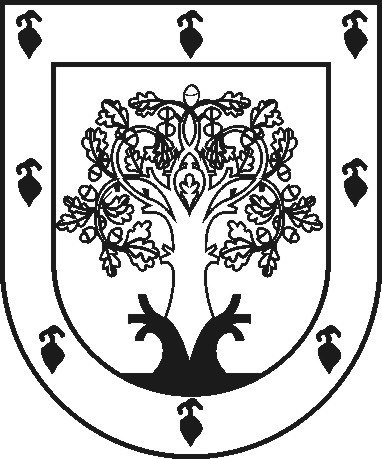 ЧУВАШСКАЯ РЕСПУБЛИКАÇĚРПӲМУНИЦИПАЛЛĂ ОКРУГĔНАДМИНИСТРАЦИЙĚЙЫШĂНУ2023ç. пуш уйӑхĕн 06-мӗшӗ 181 №Çěрпÿ хулиАДМИНИСТРАЦИЯ ЦИВИЛЬСКОГО МУНИЦИПАЛЬНОГО ОКРУГАПОСТАНОВЛЕНИЕ 06 марта 2023г. № 181  город Цивильск